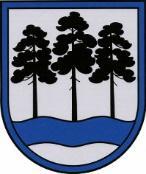 OGRES  NOVADA  PAŠVALDĪBAReģ.Nr.90000024455, Brīvības iela 33, Ogre, Ogres nov., LV-5001tālrunis 65071160, e-pasts: ogredome@ogresnovads.lv, www.ogresnovads.lv PAŠVALDĪBAS DOMES SĒDES PROTOKOLA IZRAKSTS   16.Par Ogres novada pašvaldības iekšējo noteikumu Nr.64/2022 “Ogres novada pašvaldības izglītības iestāžu vadītāju un pedagogu atlīdzības nolikums” apstiprināšanuLai nodrošinātu vienotu pieeju pedagogu atlīdzības noteikšanai, sagatavots normatīvais dokuments, kas nosaka atlīdzības kārtību Ogres novada pašvaldības izglītības un izglītības atbalsta iestāžu pedagogiem un izglītības iestāžu vadītājiem. Atlīdzība šā nolikuma izpratnē ir darba samaksa, sociālās garantijas un atvaļinājumi. Atlīdzība tiek finansēta no valsts budžeta mērķdotācijas un pašvaldības budžetā attiecīgajai pašvaldības izglītības iestādei kārtējam gadam atlīdzībai apstiprinātajiem finanšu līdzekļiem.Pamatojoties uz likuma “Par pašvaldībām” 21.panta pirmās daļas 13.punktu, 41.panta pirmās daļas 2.punktu, Ministru kabineta 2016.gada 5.jūlija noteikumu Nr.445 “Pedagogu darba samaksas noteikumi” 26.punktu, Izglītības likuma 17.panta trešās daļas 3.punktu, balsojot: ar 23 balsīm "Par" (Andris Krauja, Artūrs Mangulis, Atvars Lakstīgala, Dace Kļaviņa, Dace Māliņa, Dace Nikolaisone, Dainis Širovs, Dzirkstīte Žindiga, Edgars Gribusts, Egils Helmanis, Gints Sīviņš, Ilmārs Zemnieks, Indulis Trapiņš, Jānis Iklāvs, Jānis Kaijaks, Jānis Lūsis, Jānis Siliņš, Kaspars Bramanis, Pāvels Kotāns, Raivis Ūzuls, Rūdolfs Kudļa, Toms Āboltiņš, Valentīns Špēlis), "Pret" – nav, "Atturas" – nav, Ogres novada pašvaldības dome NOLEMJ:Apstiprināt Ogres novada pašvaldības iekšējos noteikumus Nr.64/2022 “Ogres novada pašvaldības izglītības iestāžu vadītāju un pedagogu atlīdzības nolikums” (pielikumā).Kontroli par lēmuma izpildi uzdot Ogres novada pašvaldības izpilddirektoram.(Sēdes vadītāja,domes priekšsēdētāja E.Helmaņa paraksts)Ogrē, Brīvības ielā 33                Nr.112022. gada 26. maijā